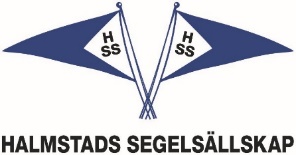 ÖreKatt Sprint Race i Halmstad.Hej seglingskollegor.Vi prövade i somras ett nytt koncept för kappsegling, där vi och tre andra klubbar längs södra Kattegattkusten och i Öresund använde våra C55 seglarskolebåtar i två dagars Sprint Race. Seglingen var på blå nivå och främst riktat till ungdomar.För att få det hela så bra och rättvist som möjligt fick vi låna segelställ från Seglarförbundet och trimmade alla båtarna enligt North Sails anvisningar.Med direktdömning ute på banan, en rutinerad funktionärsgrupp och snabba besättningsbyten blev det hela 20 snabba race, cirka 12 minuter långa, under de två dagarna. Detta trots ett avbrott för passerande åskväder.Tanken med denna tävlingsform är att kunna erbjuda riktiga kappseglingar utan att seglarna behöver äga egna båtar. Dessutom bygga upp en gemenskap mellan seglare från olika klubbar i närheten. Det har redan resulterat i gemensam träning i våra J70 båtar och att några fått prova på som besättning i Allsvenskan i segling.En erfarenhet vi fick i somras var att flera klubbar hade svårt att få ihop tre besättningar, som vi då siktade på, vilket resulterade i sena avhopp. Därför fick vi inte ut alla båtar som önskat på banan. Vi tror att man behöver utöka antalet deltagande klubbar för att få ihop fullt antal besättningar. Det bästa är om alla dessa klubbar bidrar med C55 båtar, men det är kanske inte helt nödvändigt. Däremot måste man ha med en RIB båt med förare för besättningstransport.För att samla lärdomar inför nästa år gjordes det en enkät bland seglare och funktionärer där alla var positiva. Vi fångade också upp förbättringsförslag.Några kommentarer:Roligt då det är annorlunda, kul att möta ”nya” besättningar i varje race.Bra, kul med korta race.Roligt och trevligt arrangemang.Mycket bra, kul med sprint och utmanande.Trevlig tävlingsform, mycket bra träningsform med möjlighet att lära mer om närtaktik/regler.Fin möjlighet för domare under utbildning att få erfarenhet av direktdömning.Vi har ambitionen att arrangera ÖreKatten även under 2024 och framöver. På sikt gärna som ett arrangemang som roteras mellan klubbarna. Eftersom det här är ett nytt koncept som vi provat är intresset från förbundet stort, och vi kommer att få låna kompletta segelställ från North även i år.Vi hoppas att höra från er så snart som möjligt för att veta om det finns fler klubbar som vill vara med. Hälsningar från Halmstads Segelsällskap genom:Olle Berg	0730 495 856      so.berg@telia.com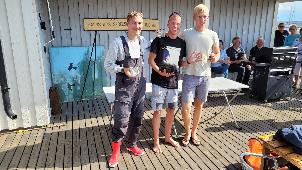 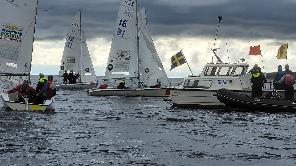 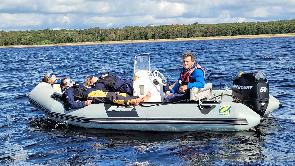 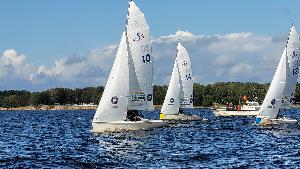 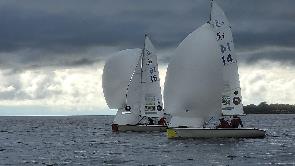 